Ежедневный гидрологический бюллетень №34  Сведения о состоянии водных объектов Туркестанской области по данным гидрологического мониторинга на государственной сети наблюдений по состоянию на 8 час. 3 апреля 2024 годаДанные ГЭС                              Директор                   		                                                        М. ЖазыхбаевСоставил: Султанходжаев Х.тел.: 8 7252 55 08 65Күнделікті гидрологиялық бюллетень №34Мемлекеттік бақылау желісіндегі гидрологиялық мониторинг деректері бойынша Түркістан облысының су нысандарының 2024 жылғы 3 сәуірдегі сағат 8-гі жай-күйі туралы мәліметтер  СЭС бойынша мәліметтер                        Директор                   		                                                            М. Жазыхбаев 	Орындаған : Султанходжаев Х. тел.: 8 7252 55 08 65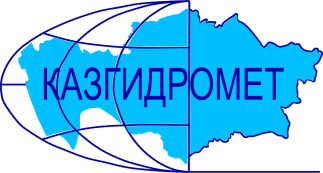 Филиал Республиканского государственного предприятия на праве хозяйственного ведения "Казгидромет" Министерства экологии и природных ресурсов РК по Туркестанской областиФилиал Республиканского государственного предприятия на праве хозяйственного ведения "Казгидромет" Министерства экологии и природных ресурсов РК по Туркестанской областиг. Шымкент   ул. Жылкышиева, 44г. Шымкент   ул. Жылкышиева, 44Тел. 55 08 65Название гидрологического постаОпасный уровеньводы ,смУровень воды ,смИзменение уровня воды за сутки ±смРасход воды, м³/сек Ледовая обстановка и толщина льда смр. Сырдарья –нижний бъеф Шардаринского вдхр.118061048499чистор. Сырдарья-  выше устье р. Келес790      577-12485чистор Сырдарья- с. Байыркум6182590чистор.Сырдарья-автомост выше Шардаринского вдхр. 1111821-5чистор. Келес- с. Казыгурт400277-111,2чистор. Келес- устье500286-646,8чистор. Арысь- аул. Жаскешу40030408,36чистор. Арысь -ж.д.ст. Арысь849535-45101чистор. Арысь - с. Шаульдер9257132156чистор. Жабаглысу -с. Жабаглы35023721,28чистор.Балыкты- с.Шарапкент25116303,58чистор. Машат  -с. Кершетас382158-111,2чистор. Аксу- с. Саркырама298112-17,99чистор. Аксу- с. Колькент430279111,7чистор.Боролдай-с.Боролдай380233-332,7чистор. Бадам- с. Кызылжар62530807,57чистор. Бадам -с. Караспан500182-48,95чистор. Сайрам -аул. Тасарык38011803,87чистор. Болдыбрек –у кордона Госзаповедника60015301,63чистор. Бугунь -с. Екпенди560376-1227,5чистор. Каттабугунь- с. Жарыкбас536296-413,9чистор. Шаян - в 3,3км ниже устья р.Акбет260176-211,2чистор.Угам- с.Угам 3561531чистор. Арыстанды -с. Алгабас320прсхн.б.канал  – с. Алгабас 9200,33чистор.Карашик- с. Хантаги350232-410,2чистор. Ашилган- с. Майдантал350230-13,62чистор. Шубарсу- с. Шубар610326-10,97чистор.Кокбулак-с.Пистели502245-33,84чистоКанал Достык-с.Шугыла522035,8чистоНазвание ГЭСНормальный подпорный уровеньНормальный подпорный уровеньУровеньводы, м БСОбъем,млн м3Сброс,м3/сФактический приток, м3/сНазвание ГЭСУровеньводы, м БСОбъем,млн м3Уровеньводы, м БСОбъем,млн м3Сброс,м3/сФактический приток, м3/свдхр.Шардаринское – г.Шардара252.005200251.484821499532данные вдхр.Шардаринское – г.Шардара за 2023 год   251.704980ҚР Экология және табиғи ресурстар министрлігінің "Қазгидромет" шаруашылық жүргізу құқығындағы Республикалық мемлекеттік кәсіпорнының Түркістан облысы бойынша филиалыҚР Экология және табиғи ресурстар министрлігінің "Қазгидромет" шаруашылық жүргізу құқығындағы Республикалық мемлекеттік кәсіпорнының Түркістан облысы бойынша филиалыШымкент қ.   Жылқышиев көшесі, 44 үй.Шымкент қ.   Жылқышиев көшесі, 44 үй.Тел. 55 08 65Гидрологиялық бекеттердің атауыСудың шектік деңгейі, смСу дең-гейі,смСу деңгейі-нің тәулік ішінде өзгеруі,± смСу шығыны,  м³/секМұз жағдайы және мұздың қалыңдығы, смСырдария өз.- Шардара су қоймасының төменгі бъефі118061048499тазаСырдария өз.- Келес өзеннің жоғарғы сағасы 790577-12485таза Сырдария өз. – Байырқұм ауылы6182590таза Сырдария  өз. - Шардара су    қоймасынаң жоғары автокөпірі1111821-5таза Келес өз. –Қазығұрт ауылы400277-111,2таза Келес-саға500286-646,8тазаАрыс өз. -Жаскешу ауылы40030408,36тазаАрыс өзені - Арыс т.ж. станциясы849535-45101тазаАрыс өз. – Шәуілдір ауылы9257132156тазаЖабаглысу  өз. - Жабаглы ауылы35023721,28таза Балықты өз. - Шарапкент ауылы25116303,58таза Машат өз. – Кершетас ауылы382158-111,2таза Ақсу өз. –Сарқырама ауылы298112-17,99таза Ақсу өз. – Көлкент ауылы430279111,7таза Боролдай өз.  – Боролдай ауылы380233-332,7таза Бадам өз.  – Қызылжар ауылы62530807,57тазаБадам өз.-  Қараспан ауылы500182-48,95тазаСайрам өз.-Тасарық ауылы38011803,87таза Балдыбрек өз.- Мемлекеттік қорық кордоны60015301,63таза Бөген өз. – Екпінді ауылы560376-1227,5тазаКаттабөген өз. – Жарыкбас ауылы536296-413,9тазаШаян өз.  – Ақбет өзенінің сағасынан 3,3 км төмен260176-211,2тазаӨгем өзені - Өгем ауылы3561531тазаАрыстанды өз. –Алғабас ауылы320өзеннін суы тартылдыканал–Алғабас ауылы9200,33тазаКарашық өзені-Хантағы ауылы350232-410,2таза Ашылған өз. –Майдантал ауылы350230-13,62таза Шұбарсу өз.- Шұбар ауылы610326-10,97таза Көкбұлақ  өз.-Пістелі ауылы502245-33,84таза Канал Достық -  Шұғыла ауылы522035,8тазаСЭС атауы Қалыпты тірек деңгейіҚалыпты тірек деңгейіСу деңгейі,м БЖКөлем,млн м3Төгім,м3/сНақты ағын,м3/с СЭС атауы Су деңгейі,м БЖКөлем,млн м3Су деңгейі,м БЖКөлем,млн м3Төгім,м3/сНақты ағын,м3/с Шардара су қоймасы – Шардара қаласы252.005200251.484821499532Шардара су қоймасы – Шардара қаласы 2023 жылғы деректері251.704980